Број: 242-14-O/4Дана: 27.11.2014.ПРЕДМЕТ: ДОДАТНО ПОЈАШЊЕЊЕ КОНКУРСНЕ ДОКУМЕНТАЦИЈЕ БРОЈ 242-14-О - Набавка запушача за епрувете и јанкауер сета бр. 32 за потребе Клиничког центра ВојводинеПИТАЊE ПОТЕНЦИЈАЛНОГ ПОНУЂАЧА:„Postovani, molimo Vas da nam u cilju izrade sto kvalitetnije ponude a u skladu sa zahtevima Vase tenderske dokumentacije za nabavku broj 242-14-O, odgovorite na sledece pitanje:U delu konkursne dokumentacije koji se odnosi na uputstvo ponudjacima kako da sacine ponudu (odeljak 6.), pod tackom 9.5. navedeno je:“За овлашћења (за заступање, продају, сервис и сл.) на страним језицима Наручилац захтева превод судског тумача (овлашћеног преводиоца).”Obzirom da je vrednost ponude za nabavku niska, a da navedeni dodatni uslov zahteva dodatne troskove kod ponudjaca, da li je prihvatljivo da se uz ponudu dostavi samo ovascenje na stranom jeziku?“ОДГОВОР КЦВ-А НА ПИТАЊЕ:Наручилац ће прихватити овлашћење на страном језику.С поштовањем, Комисија за јавну набавку 242-14-ОКЛИНИЧКИ ЦЕНТАР ВОЈВОДИНЕKLINIČKI CENTAR VOJVODINE21000 Нови Сад, Хајдук Вељкова 1, Војводина, Србија21000 Novi Sad, Hajduk Veljkova 1, Vojvodina, Srbijaтеl: +381 21/484 3 484www.kcv.rs, e-mail: tender@kcv.rs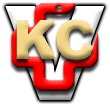 